Geography Planning Progression 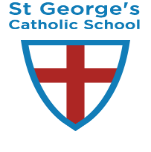 Year 3Unit of WorkNational Curriculum, KS2 POS:National Curriculum, KS2 POS:Place / Space : North America Place / Space : North America Place / Space : North America Place / Space : North America Place / Space : North America Place / Space : North America Prior Substantive Content Learning Prior Substantive Content Learning Prior Substantive Content Learning Prior Substantive Content Learning Prior Substantive Content Learning Future Substantive Content Learning Future Substantive Content Learning Future Substantive Content Learning Location / Physical Year 1the main nations and features of the UK, including their locations and related key vocabulary; the location and features of the local area.Year 2the names and locations of the world’s continentsYear 1the main nations and features of the UK, including their locations and related key vocabulary; the location and features of the local area.Year 2the names and locations of the world’s continentsYear 1the main nations and features of the UK, including their locations and related key vocabulary; the location and features of the local area.Year 2the names and locations of the world’s continentsYear 1the main nations and features of the UK, including their locations and related key vocabulary; the location and features of the local area.Year 2the names and locations of the world’s continentsLocation / PhysicalLocation / PhysicalYear 4 Name and location of the world’s main rivers and mountains. Year 5 ways in which the location and distinctive features of the UK compare and contrast with those of other places studied.the location and principal features of the Amazon, situating it within the globe and the South American continent and comparing and contrasting it with North America and South-East Brazil;Human / Impact Year 2 how their location within hot and cold regions might affect everyday life differently in the UK and Zambia.  Year 2 how their location within hot and cold regions might affect everyday life differently in the UK and Zambia.  Year 2 how their location within hot and cold regions might affect everyday life differently in the UK and Zambia.  Year 2 how their location within hot and cold regions might affect everyday life differently in the UK and Zambia.  Human / Impact Human / Impact Year 5 ways in which human processes (such as economic and political processes, the distribution of energy, land use, settlement and change) operate within the UKWhat Pupils Need to Know to Be SecureWhat Pupils Need to Know to Be SecureWhat Pupils Need to Know to Be SecureWhat Pupils Need to Know to Be SecureWhat Pupils Need to Know to Be SecureWhat Pupils Need to Know to Be SecureWhat Pupils Need to Know to Be SecureWhat Pupils Need to Know to Be SecureKey Substantive Content Knowledge  Key Substantive Content Knowledge  Key Substantive Content Knowledge  Key Substantive Content Knowledge  Key Substantive Content Knowledge  Key Substantive Content Knowledge  Key Substantive Content Knowledge  Key Substantive Content Knowledge  Place /Space / Environment the location and main human and physical features of North America;the location and main human and physical features of North America;the location and main human and physical features of North America;the location and main human and physical features of North America;the location and main human and physical features of North America;the location and main human and physical features of North America;the location and main human and physical features of North America;Cause and Consequence how their location within different climate zones might affect everyday life differentlyhow their location within different climate zones might affect everyday life differentlyhow their location within different climate zones might affect everyday life differentlyhow their location within different climate zones might affect everyday life differentlyhow their location within different climate zones might affect everyday life differentlyhow their location within different climate zones might affect everyday life differentlyhow their location within different climate zones might affect everyday life differentlyDisciplinary Knowledge Disciplinary Knowledge Disciplinary Knowledge Disciplinary Knowledge Disciplinary Knowledge Disciplinary Knowledge Disciplinary Knowledge Disciplinary Knowledge Disciplinary Knowledge Mapping /Scale use globes and atlases to identify climate zones and consider their impact on different parts of the Americasuse globes, atlases and maps to identify the main human and physical features of North America. interpret maps and aerial views of the Americas at a variety of scales.use globes and atlases to identify climate zones and consider their impact on different parts of the Americasuse globes, atlases and maps to identify the main human and physical features of North America. interpret maps and aerial views of the Americas at a variety of scales.use globes and atlases to identify climate zones and consider their impact on different parts of the Americasuse globes, atlases and maps to identify the main human and physical features of North America. interpret maps and aerial views of the Americas at a variety of scales.Continuity and
change over time Continuity and
change over time Vocabulary use appropriate vocabulary when describing the Americasuse appropriate vocabulary when describing the Americasuse appropriate vocabulary when describing the AmericasGeographical 
enquiry -
Using evidence /
Communicating
ideasRegularly address and sometimes devise
geographically valid enquiry questions related to North America. Understand how geographical  knowledge is constructed from a range of sources
Construct informed responses
 Selecting and organising relevant geographical  informationRegularly address and sometimes devise
geographically valid enquiry questions related to North America. Understand how geographical  knowledge is constructed from a range of sources
Construct informed responses
 Selecting and organising relevant geographical  informationRegularly address and sometimes devise
geographically valid enquiry questions related to North America. Understand how geographical  knowledge is constructed from a range of sources
Construct informed responses
 Selecting and organising relevant geographical  informationSimilarity /
Difference / Interconnection within or between locations Similarity /
Difference / Interconnection within or between locations Compare and contrast characteristics and life in different climatic zones and parts of the Americas. Compare and contrast characteristics and life in different climatic zones and parts of the Americas. Compare and contrast characteristics and life in different climatic zones and parts of the Americas. Interpretation
of Geography use globes and atlases to identify climate zones and consider their impact on different parts of the Americas.use globes and atlases to identify climate zones and consider their impact on different parts of the Americas.use globes and atlases to identify climate zones and consider their impact on different parts of the Americas. Significance of
events / people Significance of
events / peopleHave any climatic or environmental events had a significant impact on localities studied ?Have any climatic or environmental events had a significant impact on localities studied ?Have any climatic or environmental events had a significant impact on localities studied ?